İLGİLİ MAKAMAÜniversitemiz Sağlık Hizmetleri Meslek Yüksekokulu ………………………..….………………….Bölümü …………………………………………… Programı öğrencisi ……. iş günü süre ile kurumunuzda / işyerinizde İşletmede Mesleki Eğitim - I kapsamında uygulama yapma talebinde bulunmuştur.5510 sayılı Sosyal Sigortalar ve Genel Sağlık Sigortası Kanunu kapsamında, İşletmede Mesleki               Eğitim – I gören öğrenciler hakkında mesleki eğitim süresince ödenmesi gereken iş kazası ve meslek hastalığı sigortası primi ile genel sağlık sigortası primi Üniversitemiz tarafından karşılanacak olup, aşağıda kimlik bilgileri belirtilen öğrencimizin İşletmede Mesleki Eğitimini kuruluşunuzda / işyerinizde yapmasında göstereceğiniz ilgiye teşekkür eder, saygılar sunarız.Öğrenci Bilgileriİşletmede Mesleki Eğitim – I Yapılan Yerinİşletmede Mesleki Eğitim – Iİşletmede Mesleki Eğitim – I Yapılacak Yerin Yetkili Bilgileri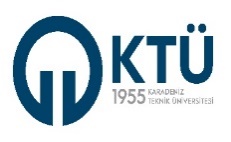 SAĞLIK HİZMETLERİ MESLEK YÜKSEKOKULUSAĞLIK HİZMETLERİ MESLEK YÜKSEKOKULUSAĞLIK HİZMETLERİ MESLEK YÜKSEKOKULU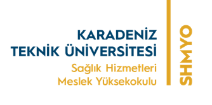 İŞLETMEDE MESLEKİ EĞİTİM - I BAŞVURU FORMUİŞLETMEDE MESLEKİ EĞİTİM - I BAŞVURU FORMUİŞLETMEDE MESLEKİ EĞİTİM - I BAŞVURU FORMUDok.Kodu: İK.KF.FR.24Yay. Tar: 14.03.2023Revizyon No: 01Rev. Tar: 25.01.2023Sayfa Sayısı: 01Adı ve SoyadıÖğrenci NoT.C. Kimlik NoEğitim-Öğretim Yılıİkamet Tezkere No / Geçici T.C. No (Yabancı uyruklu öğrenciler için)Bölümü / ProgramıBaba Adı Telefon NoDoğum Yeri / TarihiE-posta Adresiİkametgâh AdresiAdıAdresiHizmet AlanıTelefon NumarasıFaks NumarasıE-posta AdresiWEB AdresiBaşlama TarihiBitiş TarihiBitiş TarihiSüresi: ………  (iş günü) Süresi: ………  (iş günü) GünlerPazartesiSalıSalıÇarşambaÇarşambaPerşembePerşembeCumaGünlerAdı ve SoyadıKaşe / İmza / TarihTelefon NumarasıKaşe / İmza / TarihE-posta AdresiKaşe / İmza / TarihAdresiKaşe / İmza / TarihÖğrenciÖğrenciİşletmede Mesleki Eğitim - I Sorumlu Öğretim ElemanıBelge üzerindeki bilgilerin doğru olduğunu bildiririm.Adı ve Soyadı / İmzasıBelge üzerindeki bilgilerin doğru olduğunu bildiririm.Adı ve Soyadı / İmzasıUnvanı / Adı ve Soyadı / İmzasıEk: 1- Nüfus Cüzdanı Fotokopisi; 2- Aile Sağlık Yardımı Sorgulama Belgesi; 3- SGK Provizyon BelgesiEk: 1- Nüfus Cüzdanı Fotokopisi; 2- Aile Sağlık Yardımı Sorgulama Belgesi; 3- SGK Provizyon BelgesiEk: 1- Nüfus Cüzdanı Fotokopisi; 2- Aile Sağlık Yardımı Sorgulama Belgesi; 3- SGK Provizyon Belgesi